Home Learning Activities P6Here is a selection of activities which reinforce Literacy skills taught in class. Children are encouraged to self- differentiate to make activities less or more challenging.Home Learning Hub Activities P6Here are a selection of some activities which reinforce Numeracy and Maths skills taught in class. Children are encouraged to self- differentiate to make activities less or more challenging.Home Learning Activities P6Here is a selection of activities which reinforce Health & Well-Being and Arts and Crafts tasks.Play some online literacy games from this listhttp://www.primaryhomeworkhelp.co.uk/literacy/http://www.crickweb.co.uk/ks2literacy.htmlSpellingUsing the variety of active spelling strategies children are already familiar with consolidate the following spelling patterns:Words ending in silent final e- hope-hoping, take-taking, give-giving, make-making, dance-dancing, manage-managing, write-writing, change-changingCan you think of any more?Powerful AdjectivesHave a go at rewriting the sentences placing the correct adjectives in from the word bank.After that have a go at putting in your own Powerful Adjectives in the next sentences.Mrs Harris and Mrs Wolfries Literacy Grid!Select any of the tasks from the attached literacy grid you like!Virtual ReadingI have created an Oxford Owl account for the class. You can get access to e-books here.https://www.oxfordowl.co.ukGo to ‘My Class login’My Class Name: BPS Primary 6My Class Password: Graveyard BookGo to My Bookshelf – age 9-11 – ‘Black Beauty’.Listen to the book and complete the attached tasks.WritingSelect the context for writing from a fiction texts/story book:Create a job advertisementCreate a short news reportWrite a book reviewWrite a report on your dayCreate a checklist/shopping listMake a menu or recipeMake a new dust jacket, including blurb, review and about the author sectionsAuthor/illustrator biographyFacts and opinions – select facts frombook and write an opinion that relates to the factSumdogPlease continue to play Sumdog.Your class teacher has issued your password. (Check you are working at the correct level: Early, First, Second or Third)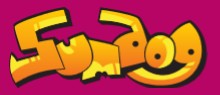 Multiplication TablesTimes TablesSpend at least 15 minutes a day practising your times tables https://ttrockstars.com/https://www.topmarks.co.uk/maths-games/hit-the-buttonhttps://www.timestables.co.uk/Maths GamesChoose a maths game to play each day.Have a go at inventing your own maths game.https://matr.org/blog/fun-maths-games-activities-for-kids/Link to maths games videos: https://www.youtube.com/watch?v=foj6ujoT_HU&list=PLWIJ2KbiNEyoBDc5yLJ4PaiaY3o5E5xCBMoneyCan you get to know money better at during this time?https://www.topmarks.co.uk/maths-games/7-11-years/moneyParty Budget PlanningYou’re going to have a party! You do, however, have to work on a budget.It’s down to you to work out the budget for inviting the whole class to your party!See attached party budget sheet.Estimating and rounding Try and refine your estimating and rounding skills using these games and activities!http://www.snappymaths.com/counting/rounding/rounding.htmhttps://www.everyschool.co.uk/maths-key-stage-2-estimation.htmlHIITYou can do either Joe Wicks PE on YouTube in the morningOr Complete the attached ‘Alphabet Workout’ doing 1 a day for a week.Pobble 25 IdeasChoose one of the 25 non-screen activities on the attached Pobble sheet.Mental Well-beingTry some Cosmic Kids Yoga on YouTubehttps://www.youtube.com/user/CosmicKidsYoga/videosOr Try and learn some Tai Chi!https://www.youtube.com/watch?v=YMVg5diOiMsor some Meditation:https://www.youtube.com/channel/UCfD6_TOQXwPmamZd0nEN8sg/videosTry Some STEM tasksUsing the link below, find some Science tasks to try at home! https://www.stem.org.uk/resources/stem-clubs/search?f[]=field_subject:67&f[]=field_age_range:75&f[]=field_level:4Your StrengthsThis is a difficult time for everyone but you have all been handling it amazingly!Write about a time when you had to dosomething difficult and you got through it. Explore how you felt beforehand and how you overcame the challenge. Think about which character strengths you used to help you. Happy PlaylistI use music as a way of making me happy or relaxed.Make a playlist of your favourite feel-good music.Keep adding to the playlist every day as you think of more music that makes you feel happy. Everyday, spend some time dancing to music from your playlist.If you are able to, get together with other people(e.g. at home, or friends via social media) and dance together to each other's playlists.